Micro:bitThis week we are going to focus on coding our fitness tracker.Start by going to:https://makecode.microbit.org/Look back at your design from last week and use the code example below to code your Micro:bit.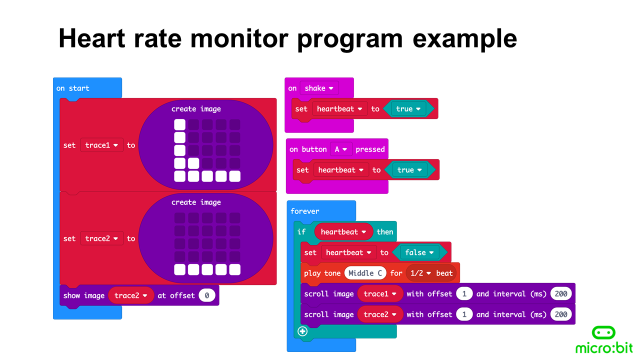 Extra challenge:Can you make the LED display show different images for different exercises?E.g. Can make a heartbeat for running, by pressing button A?        Can you make a person sitting down for resting, by pressing button B?I look forward to hearing about your fitness trackers.Good luck!